ФЕН MW-2025 B/PKРУКОВОДСТВО ПО ЭКСПЛУАТАЦИИОПИСАНИЕПереключатель скорости подачи воздуха (0//)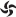 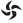 Переключатель степени нагрева (//)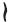 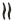 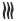 Кнопка подачи «холодного» воздуха 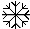 Насадка-концентратор Решётка воздухозаборникаРучкаПетелька для подвешиванияВНИМАНИЕ! Не использовать это устройство вблизи ёмкостей с водой (ванна, бассейн и т. д.).После использования фена в ванной комнате следует отсоединить вилку сетевого шнура от розетки, так как близость воды представляет опасность, даже когда фен выключен выключателем;Для дополнительной защиты целесообразно установить в цепь питания ванной комнаты устройство защитного отключения (УЗО) с номинальным током срабатывания, не превышающим 30 мА; при установке следует обратиться к специалисту.МЕРЫ БЕЗОПАСНОСТИПеред началом эксплуатации электроприбора внимательно прочитайте настоящее руководство по эксплуатации и сохраните его для использования в качестве справочного материала.Используйте устройство только по его прямому назначению, как изложено в данном руководстве. Неправильное обращение с прибором может привести к его поломке, причинению вреда пользователю или его имуществу. Перед включением фена убедитесь, что напряжение электрической сети соответствует рабочему напряжению устройства.Устройство предназначено для сушки и укладки волос. Используйте прибор только по его прямому назначению, применяйте только ту насадку, которая входит в комплект поставки.Никогда не оставляйте работающий прибор без присмотра.Не включайте прибор в местах, где распыляются аэрозоли либо используются легковоспламеняющиеся жидкости.Всегда отключайте прибор от сети после использования и перед чисткой. Вынимая вилку сетевого шнура из розетки, не тяните за сетевой шнур, а держитесь за вилку сетевого шнура. Не беритесь за корпус фена, за сетевой шнур и вилку сетевого шнура мокрыми руками.Не кладите и не храните устройство в местах, где оно может упасть в ванну или раковину,  наполненную водой, не погружайте устройство в воду или любую другую жидкость.Не используйте прибор во время принятия ванны.Если устройство упало в воду, немедленно выньте сетевую вилку из розетки, только после этого можно достать прибор из воды.Не используйте устройство, если Вы находитесь в сонном состоянии. Беритесь за работающий прибор только в зоне ручки.Не используйте прибор для укладки мокрых волос или синтетических париков. Мокрые волосы предварительно промокните полотенцем, чтобы удалить с них излишнюю влагу.Не направляйте горячий воздух в глаза или на другие теплочувствительные части тела.Избегайте соприкосновения горячих поверхностей устройства с лицом, шеей и другими частями тела.Насадка-концентратор во время работы нагревается. Перед снятием дайте ей остыть.Не роняйте устройство и не вставляйте посторонние предметы в любые отверстия корпуса прибора.Запрещается закрывать воздушные отверстия фена, не кладите его на мягкую поверхность (на кровать или диван), где воздушные отверстия могут быть заблокированы. В воздушных отверстиях не должно быть пуха, пыли, волос и т.п.Избегайте попадания волос в решётку воздухозаборника во время работы прибора.При эксплуатации прибора рекомендуется размотать сетевой шнур на всю его длину.Сетевой шнур не должен: соприкасаться с горячими предметами,протягиваться через острые кромки,использоваться для переноски прибора.Периодически проверяйте состояние изоляции сетевого шнура и сетевой вилки.Запрещается использовать устройство при повреждении сетевой вилки или сетевого шнура, если оно работает с перебоями, а также после его падения. По всем вопросам ремонта обращайтесь в авторизованный сервисный центр.Из соображений безопасности детей не оставляйте полиэтиленовые пакеты, используемые в качестве упаковки, без присмотра. Внимание! Не разрешайте детям играть с полиэтиленовыми пакетами или пленкой. Опасность удушья!Не разрешайте детям использовать фен в качестве игрушки. Будьте особенно внимательны, когда устройством пользуются дети или люди с ограниченными возможностями. Данное устройство не предназначено для использования детьми и людьми с ограниченными возможностями, если только лицом, отвечающим за их безопасность, им не даны соответствующие и понятные инструкции о безопасном пользовании устройством и тех опасностях, которые могут возникать при его неправильном использовании.Прежде чем убрать фен на хранение, обязательно дайте ему остыть и никогда не обматывайте вокруг него сетевой шнур.Храните устройство в месте недоступном для детей.УСТРОЙСТВО ПРЕДНАЗНАЧЕНО ТОЛЬКО ДЛЯ БЫТОВОГО ИСПОЛЬЗОВАНИЯ.ИСПОЛЬЗОВАНИЕ ФЕНАВ случае транспортировки или хранения устройства при пониженной температуре необходимо выдержать его при комнатной температуре не менее двух часов.Перед включением убедитесь, что напряжение электрической сети соответствует рабочему напряжению фена.Распакуйте устройство, удалите любые наклейки, мешающие его работе.Полностью размотайте сетевой шнур.Вставьте вилку сетевого шнура в розетку.Установите нужную скорость подачи воздуха переключателем (1):  «0» – фен выключен;- низкая скорость;- высокая скорость.Установите необходимую температуру воздушного потока переключателем (2): - слабый нагрев;  - средний нагрев;- максимальный нагрев.Примечание: При первом использовании возможно появление постороннего запаха и небольшого количества дыма от нагревательного элемента, это допустимо.В данной модели предусмотрена функция подачи «холодного» воздуха, используемого для фиксации прически. Для подачи «холодного» воздуха включите фен, а затем нажмите и удерживайте кнопку (3) . Уход за волосамиДля достижения оптимальных результатов (перед сушкой и укладкой) вымойте волосы шампунем, вытрите их полотенцем для удаления избыточной влаги и расчешите.Быстрая сушкаУстановите переключатель (2) в положение максимального нагрева , выберите необходимую скорость подачи воздуха переключателем (1) и просушите волосы. Рукой или расческой стряхивайте с волос избыточную влагу и постоянно перемещайте фен над волосами.ВыпрямлениеУстановите переключатель (2) в положение максимального нагрева , выберите соответствующую скорость подачи воздуха переключателем (1) и предварительно просушите волосы. Когда волосы почти высохнут, установите насадку-концентратор (4), уменьшите степень нагрева воздуха переключателем (2) и скорость подачи воздуха переключателем (1).Распределите волосы на пряди, начните выпрямление с нижних слоев. Используя круглую или плоскую щётку, расчесывайте волосы сверху вниз и одновременно направляйте на них горячий воздух, выходящий из насадки-концентратора (4). Таким образом, медленно распрямляйте каждую прядь от корней до кончиков. Когда вы распрямите нижние пряди, начните распрямлять пряди среднего слоя и завершите процесс распрямлением прядей верхнего слоя волос.Естественная волнистая структура волосУстановите переключатель (2) в положение слабого нагрева воздуха , выберите низкую скорость подачи воздуха, установив переключатель (1) в положение , крепко зажмите пряди волос между пальцами, поверните их в сторону естественного закручивания и высушите их, направляя поток воздуха между пальцами. Когда вы достигли желаемого эффекта, нажмите и удерживайте кнопку подачи «холодного» воздуха (3)   и закрепите каждую прядь.Создание стиля прическиУстановите переключатели (1,2) в положение слабого нагрева/скорости  и установите на фен насадку-концентратор (4) для направленного потока воздуха.Распределите волосы на пряди и создавайте нужный стиль с помощью круглой щётки для укладки волос. Во время создания прически направляйте воздушный поток непосредственно на волосы в желаемом направлении.При необходимости, направляйте струю воздуха на каждую прядь в течение 2-5 секунд для закрепления волос. Время, необходимое для укладки прядей волос, выбирается самостоятельно и зависит от типа волос.Защита от перегреваФен имеет защиту от перегрева, которая отключит прибор при превышении температуры выходящего воздуха. Если фен отключится во время использования, выключите фен переключателем (1), установив его в положение «0», выньте сетевую вилку из розетки, проверьте, не заблокированы ли входные и выходные воздушные отверстия, дайте фену остыть 5-10 минут, после чего включите его снова. Не блокируйте воздушные отверстия во время использования фена и избегайте попадания волос в его воздухозаборное отверстие.ЧИСТКА И УХОДФен предназначен только для бытового использования.Установите переключатель (1) в положение «0» и отключите фен от сети.Корпус фена допускается протирать влажной тканью, после этого необходимо вытереть его насухо.Снимите решётку воздухозаборника (5),  повернув её против часовой стрелки, очистите решётку (5) с помощью щётки, затем установите решётку на место и поверните её по часовой стрелке до упора.Запрещается погружать устройство в воду или любые другие жидкости.Запрещается использовать для чистки корпуса фена абразивные моющие средства и растворители. ХРАНЕНИЕЕсли фен не используется, вынимайте сетевую вилку из розетки.После использования дайте фену остыть и храните его в сухом прохладном месте недоступном для детей. Никогда не обматывайте сетевой шнур вокруг фена, так как это может привести к его повреждению. Аккуратно обращайтесь с сетевым шнуром, запрещается дергать, перекручивать или растягивать его, особенно около сетевой вилки и в месте входа в корпус фена. Если шнур перекручивается во время использования фена, периодически распрямляйте его.Для удобства в использовании предусмотрена петелька для подвешивания (7), на которой можно хранить фен при условии, что в этом положении на него не будет попадать вода.КОМЛЕКТ ПОСТАВКИФен – 1 шт.Насадка-концентратор – 1 шт.Инструкция – 1 шт.ТЕХНИЧЕСКИЕ ХАРАКТЕРИСТИКИНапряжение питания: 220-240 В ~50 ГцПотребляемая мощность: 2200 ВтПроизводитель оставляет за собой право изменять характеристики устройств  без предварительного уведомления.Срок службы устройства - 3 года